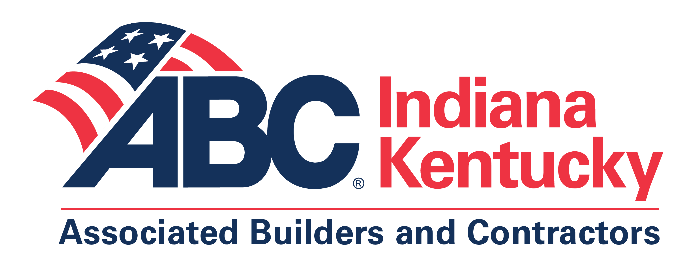 2022-2023 SCHOOL YEARELECTRICAL APPRENTICESHIP SCHOOL CALENDARORIENTATION FOR ALL STUDENTS:STUDENTS ATTENDING THE LOUISVILLE TRAINING FACILITY:MONDAY AUGUST 1ST 5:30PMSTUDENTS ATTENDING THE NEW ALBANY TRAINING FACILITY:TUESDAY AUGUST 2ND 5:30PM____________________________________________________________________________WEEKLY CLASS SCHEDULE: INSTRUCTIONAL CLASS SESSIONS WILL BEGIN ON THE FOLLOWING DATES:YEAR 1: AUGUST 8TH   5:30 PM – 8:30 PMYEAR 2: AUGUST 9TH   5:30 PM – 8:30 PMYEAR 3: AUGUST 10TH 5:30 PM – 8:30 PMYEAR 4: AUGUST 11TH 5:30 PM – 8:30 PMBREAKS & HOLIDAYSMONDAY SEPTEMBER 5TH – 1ST YEAR WILL HAVE AN E-LEARNING CLASS SESSION ON THIS DATE DUE TO THE HOLIDAYFALL BREAK: OCTOBER 3RD THRU 14TH (TWO WEEKS)THANKSGIVING WEEK: NOVEMBER 21ST THRU 25TH (ONE WEEK)CHRISTMAS BREAK: DECEMBER 19TH - JANUARY 6TH (THREE WEEKS) (CLASSES RESUME JAN. 9TH)SPRING BREAK: MARCH 20TH - MARCH 31ST (TWO WEEKS)LAST WEEK OF SCHOOL – WEEK OF MAY 29TH - 1ST YEAR STUDENTS WILL HAVE THEIR LAST CLASS ON TUESDAY DUE TO THE MEMORIAL DAY HOLIDAY.GRADUATION FOR 4TH YEAR STUDENTS: JUNE 1ST 2023, AT PROSSER CEC, NEW ALBANY.ALL FACE-TO-FACE CLASS SESSIONS THAT ARE AFFECTED BY WEATHER, INSTRUCTOR ABSENCE, OR FOR ANY REASON CANNOT BE HELD AT THE TRAINING FACILITY WILL BE TRANSFERRED TO BE A VIRTUAL CLASS SESSION. YOU WILL RECEIVE NOTIFICATION VIA TEXT MESSAGE.